SZABIST UNIVERSITYAPPRENTICE EVALUATION FORM  The (SME/Startup) representative is required to fill out the following information and attach a visiting card with the company stamp on the form and return back to the Institute. Company Name:  _________________________		NTN #: _______________________Apprentice Name: ________________________     Apprenticeship: 1     2    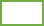 Apprenticeship Start date: ___________________Apprenticeship End Date: _____________Apprenticeship Duration: 	___________________ Mentor Name: ___________________Department Apprenticeship at:	_________________________________________________Please grade the following on a scale of 1-10 (1 being the lowest and 10 being the highest):Other Comments, if any:________________________________________________________________________________________________________________________________________________________________________________________________________________________________________________________________________________________________________________________________________ Are you overall satisfied with the apprentice? Yes                  No Evaluated by:		______________________Designation:		______________________Email:			______________________Office Phone		______________________Evaluation Criteria after Completing the ApprenticeshipScore1. Punctuality2. Commitment and Drive3. Generation of New Ideas4. Analytical Skills Applied5. Knowledge Acquired6. Market Research Skills7. Project Planning8. Teamwork & Conflict Resolutions9. Problem Solving Skills10. IT and any other Technical Skills